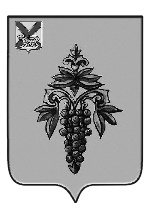 АДМИНИСТРАЦИЯ ЧУГУЕВСКОГО МУНИЦИПАЛЬНОГО ОКРУГА ПРИМОРСКОГО КРАЯ ПОСТАНОВЛЕНИЕ________________                                  с. Чугуевка                                  __________-НПА О внесении изменений в постановление администрации Чугуевского муниципального округа от 03 февраля 2021 года № 64 – НПА «Об утверждении методик, определяющих расчет объёмов требуемого финансового обеспечения услуг по реализации основной общеобразовательной программы дошкольного образования и  создания условий для присмотра и ухода за  детьми  в муниципальных образовательных организациях, реализующих основную общеобразовательную  программу дошкольного образования»Руководствуясь Федеральным законом от 29 декабря 2012 года № 273-ФЗ «Об образовании в Российской Федерации», статьёй  43 Устава Чугуевского муниципального округа, администрация Чугуевского муниципального округа     ПОСТАНОВЛЯЕТ:1. Внести в приложение 4 «Порядок установления категорий родителей (законных представителей), которые освобождаются от оплаты услуг по присмотру и уходу за детьми, обучающимися в образовательных организациях Чугуевского муниципального округа, реализующих общеобразовательную программу дошкольного образования, или для которых размер платы снижается, а также порядок снижения размера платы»  постановления администрации Чугуевского муниципального округа от 03 февраля 2021 года № 64-НПА «Об утверждении методик, определяющих расчет объёмов требуемого финансового обеспечения услуг по реализации основной общеобразовательной программы дошкольного образования и  создания условий для присмотра и ухода за  детьми  в муниципальных образовательных организациях, реализующих основную общеобразовательную  программу дошкольного образования» следующие изменения и дополнения:1.1. пункт 2 изложить в следующей редакции: «2. Родительская плата не взимается с родителей (законных представителей) за присмотр и уход за детьми-инвалидами, детьми-сиротами, детьми с ограниченными возможностями здоровья, детьми, оставшимися без попечения родителей, детьми с туберкулезной интоксикацией, также детьми из семей мобилизованных и добровольцев-участников специальной военной операции (далее – СВО) на период их участия в СВО, обучающимися в образовательных организациях, реализующих образовательную программу дошкольного образования.»;1.2. пункт 4 дополнить абзацем:«Права, предусмотренные п. 2 настоящего Порядка, возникают у родителей (законных представителей) детей из семей мобилизованных и добровольцев-участников специальной военной операции (далее – СВО) на период их участия в СВО со дня подачи заявления и сведений из военных комиссариатов».2. Настоящее постановление вступает в силу со дня официального опубликования и подлежит размещению на официальном сайте Чугуевского муниципального округа.4. Контроль за исполнением настоящего постановления возложить на заместителя главы администрации Чугуевского муниципального округа – начальника управления образования В.С. Олег.Глава Чугуевского муниципального округа, глава администрации                                                                             Р.Ю. Деменев